 	(Platzhalter für Vereinslogo)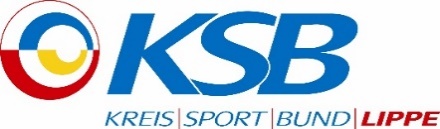 Kreativ-Sport-SteineDie Kreativ-Sport-Steine dienen der Bewegungsanregung während eines Spazierganges, des Joggens, Walkens oder weiteren Aktivitäten im Freien. Jeder Stein steht für unterschiedliche Bewegungsaufgaben, die nachgemacht werden können. Ablauf:Der Verein kann diese Steine kreativ bemalen und gestalten sowie in seiner Umgebung im Freien verteilen. Optimal sind bekannte Wanderrouten und Spazierwege. Die Steine können optional Stichworte zu den Bewegungen enthalten, sodass die Vereinsmitglieder schnell identifizieren können, welche Bewegungsaufgabe nun bewältigt werden muss. Vorab wird eine Legende der Kreativ-Sport-Steine erstellt, die den Standort sowie die Bewegungsaufgabe bekannt gibt. Diese kann auf der Homepage, in Social-Media-Gruppen oder postalisch veröffentlicht werden, sodass Eltern und Vereinsmitglieder die Aufgaben während ihrer Tour parat haben. Material:Steine FarbeFür die Teilnehmer:Smartphone mit LegendeAnbei ein Beispiel für die LegendeWeitere Anregungen:Foto der BewegungsaufgabeVideo der BewegungsaufgabeSportartspezifische ÜbungenAltersgruppenangabe zu den BewegungsaufgabenChallenges für 2 Personen (Schnick-Schnack-Schnuck, Tip-Top etc.)Beispiel der Legende:StandortFoto/Video der Bewegung (optional)BewegungsaufgabeSpielplatz „Straßenname“KniebeugeWanderweg „Name“HampelmannWanderweg „Name“Takt von „Alle meine Entchen“ klatschenGastwirtschaft „Name“LiegestützWanderweg „Name“EntengangWanderweg „Name“Für 10 Sekunden auf einem Bein stehenSpielplatz „Straßenname“HopserlaufSehenswürdigkeit „Name“Dynamische Dehnübung: Bein so weit es geht nach oben schwingenBekannter Platz „Name“Arme in entgegengesetzte Richtungen kreisenUsw.Lauf-ABCÜberkreuz-LaufenKniehebelaufÜbung „Kranich“Hüpfen auf einem Bein1 Minute die Arme auf Schulterhöhe haltenMacarena-Tanzen